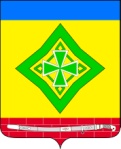 Совет Ладожского сельского поселенияУсть-Лабинского района  Р Е Ш Е Н И Е  26.10.2018 г.		                    		                                 №  3  ст. Ладожская                                                                             Протокол  №  68О внесении изменений в решение Совета Ладожского сельского поселения   Усть-Лабинского района от 19.01.2018 года № 1 протокол               № 56 «Об утверждении Программы приватизации муниципального имущества  Ладожского сельского поселения   Усть-Лабинского района на 2018 год»	В целях мобилизации доходов в бюджет муниципального образования Ладожского сельского поселения Усть-Лабинского района, оптимизации использования муниципального имущества, недопущения его ухудшения, а также снижения бремени расходов по содержанию муниципального имущества, руководствуясь Федеральным законом от 21 декабря 2001 года № 178-ФЗ «О приватизации государственного и муниципального имущества», Совет Ладожского сельского поселения Усть-Лабинского района, р е ш и л:	1. Внести изменение в решение Совета Ладожского сельского поселения   Усть-Лабинского района от 19.01.2018 года № 1 протокол               № 56 «Об утверждении Программы приватизации муниципального имущества  Ладожского сельского поселения   Усть-Лабинского района на 2018 год», согласно приложения.          2. Общему отделу администрации Ладожского сельского поселения Усть-Лабинского района (Тунгатова) обнародовать настоящее решение в установленном законом порядке.3. Контроль за выполнением настоящего решения возложить на исполняющего обязанности главы Ладожского сельского поселения Усть-Лабинского района Крымова Дмитрия Викторовича.          4. Настоящее решение вступает в силу со дня его подписания. Председатель СоветаЛадожского сельского поселенияУсть-Лабинского района                                                    В. А. ОстровскийИсполняющий обязанности главыЛадожского сельского поселенияУсть-Лабинского района                                                    Д. В. Крымов                        Приложение                                  к решению Совета                                                         Ладожского сельского поселения                                            Усть-Лабинского района      от 26.10.2018 г  № 3 протокол № 68Перечень муниципального имущества муниципального образования Ладожского сельского поселения Усть-Лабинского района, приватизация которого планируется в 2018 годуПредседатель СоветаЛадожского сельского поселенияУсть-Лабинского района                                                      В. А. ОстровскийИсполняющий обязанности главыЛадожского сельского поселенияУсть-Лабинского района                                                    Д. В. Крымов      №п/пНаименованиеобъекта муниципальнойсобственностиМестонахождение объектаПлощадь по техническому паспортуНачальная цена приватизации (тыс. руб.)Способ приватизации1Административное зданиеи земельный участокст-ца Ладожская,ул. Комсомольская,   142 Г159,3  кв. м.1051 кв. м.Не ниже рыночной стоимостисогласно оценки независимого экспертапродажи посредством публичного предложения2Земельный участокст-ца Ладожская,ул. Шоссейная,             6 Г2794 кв.м.Не ниже рыночной стоимостисогласно оценки независимого экспертапродажи посредством публичного предложения